Руководствуясь статьей 5 Федерального закона от 07.02.2011 г. 
№ 6-ФЗ «Об общих принципах организации и деятельности контрольно-счетных органов субъектов Российской Федерации и муниципальных образований», Законом Красноярского края от 27.12.2005 г. № 17-4354 
«О Реестре должностей муниципальной службы в Красноярском крае», статьями 31, 34, 51 Устава Ужурского района, Ужурский районный Совет депутатов РЕШИЛ:1. Утвердить штатную численность контрольно-счетной комиссии Ужурского района в количестве двух единиц.2. Утвердить структуру контрольно-счетной комиссии Ужурского района в составе:- председатель контрольно-счетной комиссии – 1 единица;- инспектор – 1 единица.3. Настоящее решение вступает в силу со дня его официального опубликования в газете «Сибирский хлебороб», но не ранее чем с 01.10.2012 г.Председатель Ужурского районного Совета депутатов, глава района                                                Г.Н. КузнецоваПодписано:г. Ужур, 24.09.2012, № 30-207р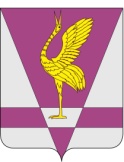 РОССИЙСКАЯ ФЕДЕРАЦИЯКРАСНОЯРСКИЙ КРАЙУЖУРСКИЙ РАЙОННЫЙ СОВЕТДЕПУТАТОВРЕШЕНИЕРОССИЙСКАЯ ФЕДЕРАЦИЯКРАСНОЯРСКИЙ КРАЙУЖУРСКИЙ РАЙОННЫЙ СОВЕТДЕПУТАТОВРЕШЕНИЕРОССИЙСКАЯ ФЕДЕРАЦИЯКРАСНОЯРСКИЙ КРАЙУЖУРСКИЙ РАЙОННЫЙ СОВЕТДЕПУТАТОВРЕШЕНИЕ19.09.2012 г.г. Ужур№ 30-207рО структуре и штатной численностиконтрольно-счетной комиссии Ужурского районаО структуре и штатной численностиконтрольно-счетной комиссии Ужурского районаО структуре и штатной численностиконтрольно-счетной комиссии Ужурского района